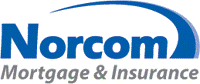 PURPOSEThe purpose of this document is to address the requirements for Home Owners Insurance and Flood Insurance.  Examples available on page 2.GENERAL INFORMATIONHomeowners Insurance:100% of the insurable value of the improvements, as established by the property insurer; orThe unpaid principal balance of the mortgage, as long as it at least equals the minimum amount – 80% of the insurable value of the improvements – required to compensate for damage or loss on a replacement cost basis.  If it does not, then coverage that does provide the minimum required amount must be obtained.The premium amount must be referenced (reflect balance due or paid) IF paid, a receipt needs to be provided.  For a refinance where the borrower is not escrowing, either a paid receipt for the total premium is required thru the term of the policy or if a balance is due an invoice showing that the premiums are current as of the closing date is required.The policy should be in effect for a one-year period from closing, on a purchase. This must be reflected on the policy. (Policy can be dated up to 15 days prior to the date of closing)In the event of a refinance, the coverage must be in effect for a period greater than 60 days from closing. IF the current HOI policy is NOT greater than 60 days from closing a binder for the renewal will be required and the premium will need to be collected at closing.The deductible amount should be listed on the policy. The maximum amount on housing products, and USDA should be no more than a $1,000 Except CHFA which allows up to a $1500 deductible. The maximum deductible for all other programs is 5% of the dwelling coverage amount. (The deductible is also required on a Condo master policy)All information within the policy should be reviewed for accuracy, included but not limited to:Name(s) of borrower(s)Property addressMortgagee clauseMaster Condo Policy:The Master Condo Policy must reference our borrower(s) and the unit/property informationIf the Master Policy does not include walls in or all in, a H06 is requiredIf the Master Policy includes “walls in” or “all in,” but does not include “betterments and improvements” an H06 is requiredThe minimum dwelling coverage required on an H06 is determined by the insurer.  There is no longer a 20% of appraised value minimum dwelling coverage requirementFlood Insurance:Flood coverage needs to be the amount of loan or $250,000 whichever is lessThe max deductible cannot exceed $10,000 for individual policies; unless state or federal law requires a higher amount, the greater of $1,000 or 1% of the face amount of the policy if USDA$25,000 master policy on condosAll information on the flood certificate and binder should be reviewed for accuracy, including but not limited to:Flood Zone (which should match flood cert)Monthly premium amountsMortgagee clauseFlood policies may be transferred from current owner to borrower(s)Flood Insurance must be escrowedDetermination:This contains information on determining the amount of required property insurance coverage for a property in which an individually held insurance policy is maintained.Determining the Amount of Required Property Insurance – The following table describes how to calculate the amount of required property insurance coverage:Examples:StepDescription1Compare the insurable value of the improvements as established by the property insurer to the unpaid principal balance of the mortgage loan1AIf the insurable value of the improvements is less than the unpaid principal balance, the insurable value is the amount of coverage required1BIf the unpaid principal balance of the mortgage loan is less than the insurable value of the improvements, go to Step 22Calculate 80% of the insurable value of the improvements2AIf the result of this calculation is equal to or less than the unpaid principal balance of the mortgage, the unpaid principal balance is the amount of coverage required2BIf the result of this calculation is greater than the unpaid principal balance of the mortgage, this calculated figure is the amount of coverage requiredCategoryProperty AProperty BProperty CInsurable Value$90,000$100,000$100,000Unpaid Principal Balance$95,000$90,000$75,00080% Insurable Value$80,000%80,000Required Coverage$90,000$90,000$80,000Calculation MethodStep 1AStep 2AStep 2B